«Правдивая история Деда Мороза» А.Жвалевский, Е.Пастернак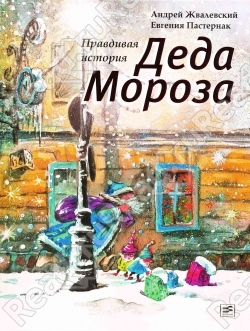 Какова история даты праздника Новый год?__________________________________________________________________________________________________________________________________________________________________________________________________________________Когда родился Дед Мороз?________________________________________________________________________________________________________________________________________Определите тему книги.__________________________________________________________________________________________________________________________________________В чём заключается идея произведения?__________________________________________________________________________________________________________________________________Кто главные герои? Охарактеризуйте их._________________________________________________________________________________________________________________________________________________________________________________________________________________________________________________________________________________________________________________________________________________________________Как выглядела рождественская ёлка в начале ХХ века?_________________________________________________________________________________________________________________________________________________________________________________________________________________Из чего были сделаны первые ёлочные игрушки?_____________________________________________________________________________________________________________________________________________________________________________________________________________Кто такие птёрки и охли? Опишите их. Какими вы себе их представляете?_______________________________________________________________________________________________________________________________________________________________________________________________________________________________________________________________________________Кто такой Митрофанчик?__________________________________________________________________________________________________________________________________Когда и при каких обстоятельствах произошло первое превращение Сергея Ивановича в Деда Мороза?______________________________________________________________________________________________________________________________________________________________________________________________________________Какое первое чудо сотворил Дед Мороз?________________________________________________________________________________________________________________________________________Чем уникален Новый 1913 год?__________________________________________________________________________________________________________________________________________________________________________________________________________________Как Дед Мороз узнавал о желаниях детей получить тот или иной новогодний подарок?______________________________________________________________________________________________________________________________________________________________________________________________________________Почему Сергей Иванович не смог исполнить Оленькино желание?______________________________________________________________________________________________________________________________________Что вам известно о Первой мировой войне? Что делал Морозов в эти годы?________________________________________________________________________________________________________________________________________________________________________________________________________________Какие изменения произошли в стране к 1935 году?________________________________________________________________________________________________________________________________________________________________________________________________________________________________________________________________________________________Как вернулась ёлка в советские семьи? Какое она получила название?_____________________________________________________________________________________________________________________________________________________________________________________________________________Как Маша стала Снегурочкой?_________________________________________________________________________________________________________________________________________________________________________________________________________Что такое блокада Ленинграда? О какой войне идёт речь? Почему Морозов не ушёл на фронт?_______________________________________________________________________________________________________________________________________________________________________________________________________________Какие были новогодние желания детей во время войны 1941-1945 годов?________________________________________________________________________________________________________________________________________________________________________________________________________________Как Дед Мороз поддерживал дух ленинградцев во время блокады?______________________________________________________________________________________________________________________________________В какие юбилеи произошли второе и третье превращения Морозовых в Деда Мороза и Снегурочку?__________________________________________________________________________________________________________________________________________________________________________________________________________Когда и при каких обстоятельствах начались командировки Морозовых по стране?________________________________________________________________________________________________________________________________________Как Дед Мороз освоил Интернет?____________________________________________________________________________________________________________________________________________________________________________________________________________Почему до сих пор живёт Дед Мороз?_______________________________________________________________________________________________________________________________________________________________________________________________________________